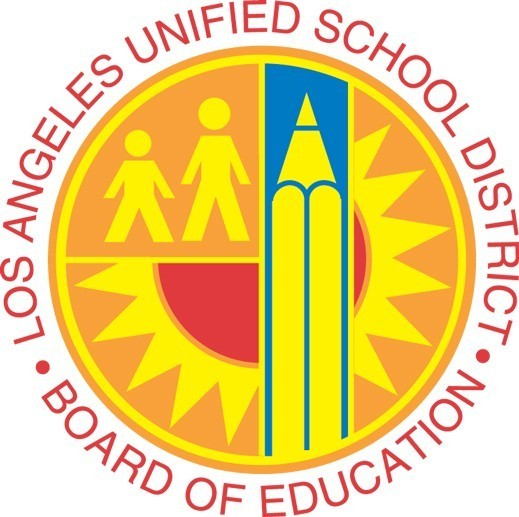 Media AdvisoryCONTACT: 						FOR IMMEDIATE RELEASEMonica Carazo, 213-241-6766			May 14, 2018 
						On-site contacts: Paula Salvatore and Andrew Blumberg, 323-871-5001School contact: Avah Ham and Barbara Jones, 213-241-6766Students to Record Songs in Legendary Capitol StudiosWHAT: 	Fourth- and fifth-grade students from Nestle Avenue Charter will record vocals at the legendary Capitol Studios, located in the landmark Capitol Records building in Hollywood.The singers from Nestle Avenue Charter will record “With a Little Help from My Friends” by The Beatles, “Lovely Day” by Bill Withers and the Disney classic “When You Wish Upon a Star.”Under the direction of music teacher Avah Ham, the students will sing in Studio A, where such performers as Frank Sinatra, Nat King Cole, Michael Bublé and Imagine Dragons have recorded since 1956.Note:  Photos will be permitted only in Studio A. Photos of the building or hallway are not allowed. WHEN: 	Thursday, May 17, 10 a.m. to noon PDTWHERE: 	Capitol Records Building
1750 Vine St., Studio A
Los Angeles 90028###